Звіт Тернопільської загальноосвітньої  школи І-ІІІ ст. №19Реалізація проєкту Шкільного громадського бюджету 2021Назва проєкту: Оновлення швейного обладнання майстерніПІБ авторки проєкту: Паляниця Софія учениця 7-В класуМісце реалізації проєкту: Кабінет обслуговуючої праціЗакуплено:швейні машинки JANOME ami15 2 шт. - 6880 грн;швейні машинки JANOME ami10 1 шт. - 3234 грн;ножиці для розкроювання  2 шт. - 450 грн;шпульки 16 шт. - 176 грн.Всього: 10 740 грн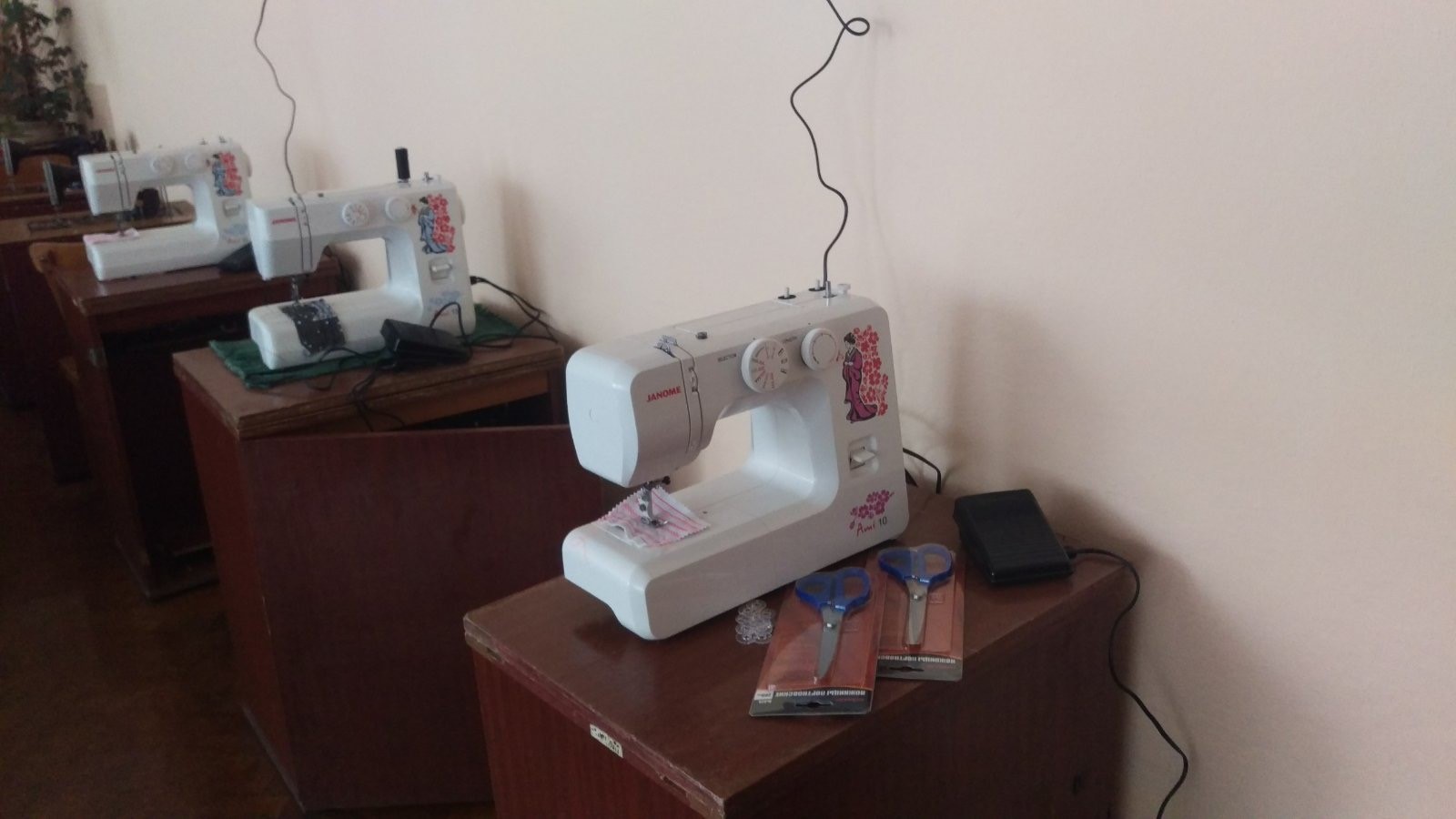 